KARTA PRACYWIOSENNE KWIATYPrzeczytaj wiersz, a następnie rozwiąż zadania znajdujące się poniżej.„Wiosenne kwiaty”Słońce promieniami grzeje,A na ziemi dużo się dzieje.Budzi się przyroda cała,Lasy, ogrody kwiatami ubrała.Wychylają się krokusy,Są pierwiosnki, tulipany,Forsycja, szafirek się pokazujeA sasanka mu wtóruje.W lesie przylaszczki, żółte kaczeńce,Kwiatów będzie wciąż coraz więcej.Zawilce kwitną w leśnym gaju,A już w maju…Zakwitną owocowe drzewa,Tu i ówdzie ptak zaśpiewa.Będą kwitły bzy liloweI piwonie bladoróżowe.Zadanie 1. Pytania do wiersza:a) O czym opowiada utwór?b) Jakie kwiaty pojawiają się w przyrodzie na wiosnę?c) Co będzie kwitło w maju?Zadanie 2. Przeczytaj głośno pary wyrazów. Otocz pętlą te, które się rymują.a) słońce-gorąceb) ziemia-przyrodac) kwiaty-ogrodyd) sasanka-pisankae) las-czasZadanie 3. Połącz nazwę kwiatu z jego zdjęciem.Przylaszczka                                        KrokusTulipan                                             Bez                                                                                                                                                           Forsycja                                        Sasanka                                                                                    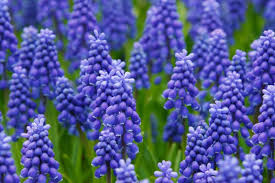 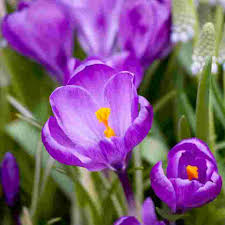 Szafirek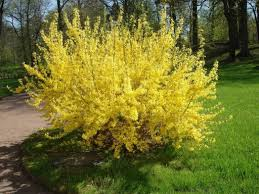 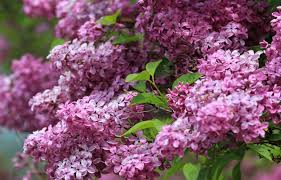 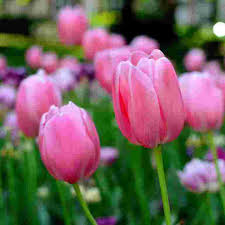 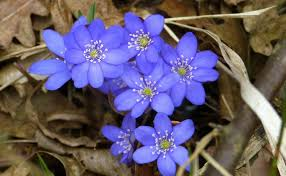 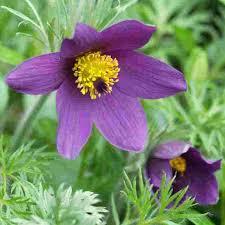 Zadanie 4. Do każdej sylaby w wyrazie została dodana sylaba „ma”. Przeczytaj zaszyfrowane wyrazy i rozszyfruj je wykreślając zbędne sylaby. Zapisz obok rozszyfrowany wyraz.a) masłomańce - ……………………………………………………………………………..b) maziemamia - ……………………………………………………………………………..c) maprzymaromada - ……………………………………………………………………………….d) malas - …………………………………………………………………………………………………..e) makamaczemańce - ……………………………………………………………………………….f) madrzemawa - ……………………………………………………………………………………….g) mapimawomanie - …………………………………………………………………………………Zadanie 5. Czy znasz jeszcze jakieś wiosenne kwiaty, których nie było w wierszu? Gdzie je można znaleźć? Narysuj je.Karta pracy rozwija kompetencje kluczowe w zakresie rozumienia i tworzenia informacji, w zakresie nauk przyrodniczych oraz osobiste.Autor: Joanna Świątek